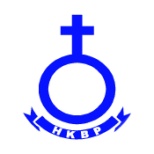 HKBP YogyakartaACARA IBADAHPukul 06:30 & 17:30 Bahasa IndonesiaMINGGU III DUNG EPIPHANIAS, 26 Januari 202000	Saat Teduh  PKJ 308
01	KJ 454:1-3
INDAHNYA SAAT YANG TEDUH1Indahnya saat teduh menghadap takhta Bapaku: kunaikkan doa padaNya, sehingga hatiku lega. Di waktu bimbang dan gentar, jiwaku aman dan segar; 'ku bebas dari seteru di dalam saat yang teduh. 2Indahnya saat yang teduh dengan bahagia penuh. Betapa rindu hatiku kepada saat doaku. Bersama orang yang kudus kucari wajah Penebus; Dengan gembira dan teguh kunanti saat yang teduh. ..Berdiri..3Indahnya saat yang teduh penampung permohonanku kepada yang Mahabenar yang bersedia mendengar. Sejak kulihat wajahNya, 'ku yakin pada firmanNya dan menyerahkan bimbangku di dalam saat yang teduh.  02	Votum, Introitus, Doa  :A.IV/A.4 - D.IV/14
03	KJ 5:1-2+6
TUHAN ALLAH, NAMAMU1Tuhan Allah, namaMu kami puji dan masyhurkan; isi dunia sujud di hadapanMu, ya Tuhan! Bala sorga menyembah Dikau, khalik semesta! 2Kerubim dan serafim memuliakan Yang Trisuci; para rasul dan nabi, martir yang berjubah putih, G'reja yang kudus, esa, kepadaMu menyembah. 6Tiap hari namaMu kami puji dan muliakan, kini dan selalu t'rus sampai kesudahan zaman. Buat kami bertekun hingga Hari DatangMu.04	Hukum Taurat : III & Maksudnya05	PKJ 46:1-3
DARI KUNGKUNGAN DUKA KELAM 1Dari kungkungan duka kelam, ya Tuhanku, 'ku datanglah, masuk terangMu bebas senang, 'ku datang padaMu. Dari beban kesakitanku masuk ke dalam kekuatanMu; dalam derita aku datang, ya Yesus, Tuhanku. 2Dari dera kepapaanku, ya Tuhanku, 'ku datanglah, dan mengecap kekayaanMu, 'ku datang padaMu. Dari cela keaibanku pada salibMu 'ku berteduh, dalam dosaku aku datang, ya Yesus, Tuhanku. ..Berdiri..3Dari hempasan badai deras, ya Tuhanku, 'ku datanglah, masuk ke dalam bandar terang, 'ku datang padaMu. Dari keputus-asaanku masuk ke dalam anug'rahMu; dalam susahku aku datang, ya Yesus, Tuhanku.06	PENGAKUAN DOSA: B.4 -C.407	PKJ 126:1-3
HANYALAH YESUS JURUSELAMAT 1Hanyalah Yesus Juruselamat, Dialah sumber hidup baka. Layaklah Dia terima kuasa, puji dan hormat selamanya! Reff.: Hanyalah Yesus Juruselamat; aib dan dosa dihapusNya. Hanyalah Yesus Juruselamat; hidup abadi dib'riNya! 2Tingginya langit tidak setinggi kasih Tuhanku kepadaku. Dalamnya laut tidak sedalam kasih Tuhanku kepadaku. Reff.. 3Meskipun susah maupun derita, hanyalah Yesus penolongku. Meski gelombang yang menghempaskan, hanyalah Yesus penolongku. Reff.. 08	Epistel : Mateus 4:12-2209  	KJ 363:1-3
BAGI YESUS KUSERAHKAN1Bagi Yesus kuserahkan hidupku seluruhnya; hati dan perbuatanku, pun waktuku milikNya. Bagi Yesus semuanya, pun waktuku milikNya. Bagi Yesus semuanya, pun waktuku milikNya. 2Tanganku kerja bagiNya, kakiku mengikutNya; mataku memandang Yesus; yang kupuji Dialah! Bagi Yesus semuanya, yang kupuji Dialah! Bagi Yesus semuanya, yang kupuji Dialah! ..Berdiri..3Ya, sejak kupandang Yesus, kutinggalkan dosaku; pada Dia 'ku terpaut, Dia Jurus'lamatku. Bagi Yesus semuanya, Dia Jurus'lamatku. Bagi Yesus semuanya, Dia Jurus'lamatku. 10	Pengakuan Iman Rasuli11	Warta Jemaat (Terlampir)12	Koor/VG:13	Ayat Persembahan:II Korintus/Korint/Chorintians 9: 12 TEV14	KJ 129:1---      (Persembahan IA & IB)DARI TIMUR, JAUH BENAR1Dari Timur, jauh benar, kami cari Raja besar. Lewat gurun, naik turun, dituntun bintangNya. Reff: O, bintang pandu yang cerah, bintang Raja mulia. Jalan kami Kausinari, langkah kami tuntunlah! 2Lahir Raja damai baka. Mas kubawa kepadaNya, kar'na Ia, memerintah, sampai selamanya.---Musik--- 3Aku bawa dupa menyan, lambang doa yang beriman. Ya Tuhanku, pujianku kiranya berkenan. 4Damar pahit yang kuberi, lambang dukacita pedih dan sengsara tak bertara dan kubur yang sepi.15	Khotbah: Mazmur 27:1-616	KJ 438:1---          (Persembahan II & Kas Distrik)APAPUN JUGA MENIMPAMU1Apapun juga menimpamu, Tuhan menjagamu. Naungan kasihNya pelindungmu, Tuhan menjagamu. Reff: Tuhan menjagamu waktu tenang atau tegang, Ia menjagamu, Tuhan menjagamu. 2Bila menanggung beban berat, Tuhan menjagamu. Masa depanmu kelam pekat? Tuhan menjagamu. ---Musik---3DipeliharaNya hidupmu; Tuhan menjagamu dan didengarkanNya doamu; Tuhan menjagamu. 4Cobaan apa mengganggumu? Tuhan menjagamu. Buatlah Yesus sandaranmu; Dia menjagamu.17	PENUTUP: Doa Dan Berkat